Vollmacht AbholungHiermit berechtigen ich/ wir Name, Vorname Sorgeberechtigte   _____________________________________________________Straße, Hausnummer: ________________________________________________________________PLZ, Ort:                      ________________________________________________________________das mein / unser Kind Name, Vorname:       _________________________________________________________________Gruppe / Klasse:       _________________________________________________________________von der Einrichtung □ zukünftig dauerhaft bis auf Widerruf□ einmalig, am 	abgeholt werden kann, von:Name,Vorname: ______________________________________________________________________Straße, Hausnummer: _________________________________________________________________PLZ, Ort:                      _________________________________________________________________Nichtsorgeberechtigte haben sich auszuweisen.______________________________		______________________________________Ort, Datum																Unterschrift Sorgeberechtigte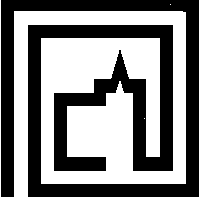 STADT WERDER (HAVEL)Staatlich anerkannter ErholungsortDie BürgermeisterinMitglied in der AG „Städte mit historischen Stadtkernen“des Landes BrandenburgInternet: http://www.werder-havel.deE-Mail:    poststelle@werder-havel.de *Eisenbahnstraße 13/14 – 14542 Werder (Havel)Öffnungszeiten:Montag:			geschlossenDienstag:		08:00 – 12:00 und 13:00 – 18:00 UhrMittwoch:		geschlossenDonnerstag:	08:00 – 12:00 und 13:00 – 16:00 UhrFreitag:			07:00 – 12:00 Uhr	Ortsteile:		Petzow, Bliesendorf, Plötzin, Glindow,					Phöben, Kemnitz, Töplitz, DerwitzName der Einrichtung:	Kita „Havelzwerge“                                      Adolf-Damaschke-Straße 44                                      14542 Werder (Havel)Telefon:                         (03327) 7310193E-Mail:					           havelzwerge@kita-werder.de *Datum:		                   01.03.2024